2019年度部门决算公开文本河北雄安新区中级人民法院二〇二〇年八月目录第一部分部门概况一、部门职责二、机构设置第二部分   2019年部门决算情况说明一、收入支出决算总体情况说明二、收入决算情况说明三、支出决算情况说明四、财政拨款收入支出决算总体情况说明五、一般公共预算“三公”经费支出决算情况说明六、预算绩效情况说明七、其他重要事项的说明第三部分名词解释第四部分2019年度部门决算报表一、部门职责根据《河北雄安新区中级人民法院职能配置、内设机构和人员编制规定》，河北雄安新区中级人民法院的主要职责是：（一）依法审判法律规定的由新区中级人民法院管辖的和其认为应当由自己审判的刑事、民事、行政的第一审案件。（二）依法审判法律规定由新区中级人民法院管辖的和其认为应当由自己审判的刑事、民事、行政等第二审案件。（三）受理不服基层人民法院生效裁判的各类申诉和再审申请，对其中确有错误的，依法审判或指令下级人民法院再审；办理减刑、假释案件。（四）依法审判河北省人民检察院雄安新区分院按照审判监督程序提出的抗诉案件。（五）依法对基层人民法院行使指定管辖权。（六）监督、指导下级人民法院的审判工作。（七）依法办理发生法律效力的民事、行政案件判决和裁定的执行及刑事案件判决和裁定中有关财产部分的执行事项；办理法律规定由法院执行的其他法律文书的执行事项。（八）依法行使司法决定权。（九）依法决定国家赔偿。（十）组织、指导基层人民法院办理司法协助事项。（十一）对规章等草案提出意见；针对案件审理中发现的问题提出司法建议；负责适用法律政策问题的请示、答复。（十二）对新区中级人民法院的法官和其他工作人员进行思想政治教育、组织培训；指导基层人民法院的思想政治工作和教育培训工作；按照权限管理法官和其他工作人员。（十三）管理人民法院的有关经费和物资装备。（十四）负责人民法院的司法技术鉴定、通讯、计算机等技术管理工作。（十五）在审判工作中宣传法制，教育公民忠于社会主义祖国，自觉遵守宪法、法律和社会公德。（十六）承办其他应由新区中级人民法院负责的工作。二、机构设置从决算编报单位构成看，纳入2019年度本部门决算汇编范围的独立核算单位共1个，具体情况如下：一、收入支出决算总体情况说明本部门2019年度收支总计（含结转和结余）149.92万元。无法与2018年度决算作对比，主要原因是由于我单位为2019年新成立单位，无2018年度收入支出决算情况。二、收入决算情况说明本部门2019年度本年收入合计149.92万元，其中：财政拨款收入149.92万元，占100%。三、支出决算情况说明本部门2019年度本年支出合计149.92万元，其中：项目支出149.92万元，占100%。四、财政拨款收入支出决算总体情况说明（一）财政拨款收支与2018 年度决算对比情况本部门2019年度形成的财政拨款收支均为一般公共预算财政拨款，其中本年收入149.92万元,本年支出149.92万元，无法与上年决算情况作对比，主要是由于我单位为2019年新成立单位，无2018年度收支决算情况。（二）财政拨款收支与年初预算数对比情况本部门2019年度形成的财政拨款收支均为一般公共预算财政拨款，本年收入149.92万元，完成年初预算的100%,与年初预算持平,决算数等于预算数；本年支出149.92万元，完成年初预算的100%,与年初预算持平，决算数等于预算数。财政拨款支出决算结构情况。2019 年度财政拨款支出149.92万元，主要用于以下方面：公共安全类（类）支149.92万元，占100%。（四）一般公共预算基本支出决算情况说明2019 年度无一般公共预算基本支出。五、一般公共预算“三公”经费支出决算情况说明本部门2019年度“三公”经费支出共计0万元，预算数为0,与预算持平，主要是未列三公经费预算；无法与2018年度决算对比，主要是我单位为2019年新成立单位，无2018年度“三公”经费支出决算情况。具体情况如下：（一）因公出国（境）费支出0万元。本部门2019年度因公出国（境）团组0个、参加其他单位组织的因公出国（境）团组0个、无本单位组织的出国（境）团组。因公出国（境）费支出较预算持平。我单位为2019年新成立单位，因此无法与2018年度决算对比。（二）公务用车购置及运行维护费支出0万元。本部门2019年度公务用车购置及运行维护费较预算持平；无法与2018年度决算作对比，主要是由于我单位为2019年新成立单位，无2018年度决算情况。其中：公务用车购置费：本部门2019年度公务用车购置量0辆，发生“公务用车购置”经费支出0万元。公务用车购置费支出较预算持平；无法与2018年度作对比,主要是由于我单位为2019年新成立单位，无2018年度决算情况。公务用车运行维护费：本部门2019年度单位公务用车保有量0辆。公车运行维护费支出较预算持平；无法与2018年度作对比,主要是由于我单位为2019年新成立单位，无2018年度决算情况。（三）公务接待费支出0万元。本部门2019年度公务接待共0批次、0人次。公务接待费支出较预算持平；无法与2018年度作对比,主要是我单位为2019年新成立单位，无2018年度决算情况。六、预算绩效情况说明1. 预算绩效管理工作开展情况。根据预算绩效管理要求，本部门组织对2019年度一般公共预算项目支出全面开展绩效自评，河北雄安新区中级人民法院以“部门职责—工作活动”为依据，确定部门预算项目和预算额度，清晰描述预算项目开支范围和内容，确定预算项目的绩效目标、绩效指标和评价标准，为预算绩效控制、绩效分析、绩效评价打下好的基础。此次绩效评价工作按照项目管理、项目产出、项目效益、项目满意度进行评测，根据绩效考核工作进度要求进行。我院根据工作要求，成立项目绩效自评小组，结合年初制定的绩效目标分别对专项项目的资金使用情况、财务管理制度建设情况、专项项目结构情况、专项项目使用效果和发挥作用情况、产生的社会效益情况以及全县的维稳安保，执法办案水平的提升情况，对项目资金绩效情况进行了分析评价。2. 部门决算中项目绩效自评结果。河北雄安新区中级人民法院于2019年1月正式挂牌成立，为保证机关履职运行，更好地服务新区规划建设，2019年财政安排综合业务办案费300万元，专项用于除基本支出以外的相关业务经费支出。产出分析。数量指标：我院全年综合办案业务费年度指标值为300万元，全年完成值149.92元；调解案件数量实际完成值55件；执结案件数量实际完成11件。质量指标：购置业务装备进度合格率年度指标值<60%，实际完成值95%；案件审结率全面实施到位。时效指标：支出率实际完成100%；案件平均审理天数不超过规定审理时限；成本指标：基本完成降低办案成本情况。社会效益指标：基本保证办案装备水平；提升了人民群众对法院的好评度。可持续影响指标：不断提升办案质量，不断提高法院公信力。2019年雄安新区中级人民法院严格按照年初部门预算的绩效目标开展工作，较好地完成了各项绩效指标，并按照绩效预算评价标准，对工作事项进行评价，评价结果较为理想。七、其他重要事项的说明（一）机关运行经费情况本部门2019年度机关运行经费支出0万元。本部门为2019年新成立单位，无法与2018年度决算对比。（二）政府采购情况本部门2019年度政府采购支出总额0万元，从采购类型来看，政府采购货物支出0万元、政府采购工程支出0万元、政府采购服务支出0万元。授予中小企业合同金0万元，占政府采购支出总额的0%，其中授予小微企业合同金额0万元，占政府采购支出总额的0%。（三）国有资产占用情况截至2019年12月31日，本部门共有车辆0辆，无法与2018年度决算作对比，主要是我单位为2019年新成立单位，无法2018年度决算情况。单位价值50万元以上通用设备0台（套），单位价值100万元以上专用设备0台（套），无法与2018年度决算作对比，主要是我单位为2019年新成立单位，无2018年度决算情况。（四）其他需要说明的情况1、本部门2019年度无一般公共预算财政拨款基本支出、无一般公共预算财政拨款“三公”经费收支、无政府性基金预算财政拨款收支及结转结余情况，无国有资本经营预算财政拨款支出及结转结余情况，故06表、07表、08表、09表以空表列示。2、由于决算公开表格中金额数值应当保留两位小数，公开数据为四舍五入计算结果，个别数据合计项与分项之和存在小数点后差额，特此说明。（一）财政拨款收入：本年度从本级财政部门取得的财政拨款，包括一般公共预算财政拨款和政府性基金预算财政拨款。（二）事业收入：指事业单位开展专业业务活动及辅助活动所取得的收入。（三）其他收入：指除上述“财政拨款收入”“事业收入”“经营收入”等以外的收入。（四）用事业基金弥补收支差额：指事业单位在用当年的“财政拨款收入”“财政拨款结转和结余资金”“事业收入”“经营收入”“其他收入”不足以安排当年支出的情况下，使用以前年度积累的事业基金（事业单位当年收支相抵后按国家规定提取、用于弥补以后年度收支差额的基金）弥补本年度收支缺口的资金。（五）年初结转和结余：指以前年度尚未完成、结转到本年仍按原规定用途继续使用的资金，或项目已完成等产生的结余资金。（六）结余分配：指事业单位按照事业单位会计制度的规定从非财政补助结余中分配的事业基金和职工福利基金等。（七）年末结转和结余：指单位按有关规定结转到下年或以后年度继续使用的资金，或项目已完成等产生的结余资金。（八）基本支出：填列单位为保障机构正常运转、完成日常工作任务而发生的各项支出。（九）项目支出：填列单位为完成特定的行政工作任务或事业发展目标，在基本支出之外发生的各项支出（十）基本建设支出：填列由本级发展与改革部门集中安排的用于购置固定资产、战略性和应急性储备、土地和无形资产，以及购建基础设施、大型修缮所发生的一般公共预算财政拨款支出，不包括政府性基金、财政专户管理资金以及各类拼盘自筹资金等。（十一）其他资本性支出：填列由各级非发展与改革部门集中安排的用于购置固定资产、战备性和应急性储备、土地和无形资产，以及购建基础设施、大型修缮和财政支持企业更新改造所发生的支出。（十二）“三公”经费：指部门用财政拨款安排的因公出国（境）费、公务用车购置及运行费和公务接待费。其中，因公出国（境）费反映单位公务出国（境）的国际旅费、国外城市间交通费、住宿费、伙食费、培训费、公杂费等支出；公务用车购置及运行费反映单位公务用车购置支出（含车辆购置税、牌照费）及按规定保留的公务用车燃料费、维修费、过桥过路费、保险费、安全奖励费用等支出；公务接待费反映单位按规定开支的各类公务接待（含外宾接待）支出。（十三）其他交通费用：填列单位除公务用车运行维护费以外的其他交通费用。如公务交通补贴、租车费用、出租车费用，飞机、船舶等燃料费、维修费、保险费等。（十四）公务用车购置：填列单位公务用车车辆购置支出（含车辆购置税、牌照费）。（十五）其他交通工具购置：填列单位除公务用车外的其他各类交通工具（如船舶、飞机等）购置支出（含车辆购置税、牌照费）。（十六）机关运行经费：指为保障行政单位（包括参照公务员法管理的事业单位）运行用于购买货物和服务的各项资金，包括办公及印刷费、邮电费、差旅费、会议费、福利费、日常维修费、专用材料以及一般设备购置费、办公用房水电费、办公用房取暖费、办公用房物业管理费、公务用车运行维护费以及其他费用。（十七）经费形式:按照经费来源，可分为财政拨款、财政性资金基本保证、财政性资金定额或定项补助、财政性资金零补助四类。注：本部门本年度无相关支出情况，按要求以空表列示。注：本表反映部门本年度“三公”经费支出预决算情况。其中：预算数为“三公”经费全年预算数，反映按规定程序调整后的预算数；决算数是包括当年一般公共预算财政拨款和以前年度结转资金安排的实际支出。本部门本年度无相关收入（或支出、收支及结转结余等）情况，按要求以空表列示。				序号单位名称单位基本性质经费形式1河北雄安新区中级人民法院（机关）行政单位财政拨款收入支出决算总表收入支出决算总表收入支出决算总表收入支出决算总表收入支出决算总表收入支出决算总表公开01表公开01表公开01表部门：河北雄安新区中级人民法院金额单位：万元金额单位：万元金额单位：万元收入收入收入支出支出支出项目行次金额项目行次金额栏次1栏次2一、一般公共预算财政拨款收入1149.92　一、一般公共服务支出29二、政府性基金预算财政拨款收入2二、外交支出30三、上级补助收入3三、国防支出31四、事业收入4四、公共安全支出32149.92　五、经营收入5五、教育支出33六、附属单位上缴收入6六、科学技术支出34七、其他收入7七、文化旅游体育与传媒支出358八、社会保障和就业支出369九、卫生健康支出3710十、节能环保支出3811十一、城乡社区支出3912十二、农林水支出4013十三、交通运输支出4114十四、资源勘探信息等支出4215十五、商业服务业等支出4316十六、金融支出4417十七、援助其他地区支出4518十八、自然资源海洋气象等支出4619十九、住房保障支出4720二十、粮油物资储备支出4821二十一、灾害防治及应急管理支出4922二十二、其他支出5023二十四、债务付息支出51本年收入合计24149.92　本年支出合计52149.92　用事业基金弥补收支差额25结余分配53年初结转和结余26年末结转和结余542755总计28149.92　总计56149.92　注：本表反映部门本年度的总收支和年末结转结余情况。注：本表反映部门本年度的总收支和年末结转结余情况。注：本表反映部门本年度的总收支和年末结转结余情况。注：本表反映部门本年度的总收支和年末结转结余情况。注：本表反映部门本年度的总收支和年末结转结余情况。注：本表反映部门本年度的总收支和年末结转结余情况。收入决算表收入决算表收入决算表收入决算表收入决算表收入决算表收入决算表收入决算表收入决算表收入决算表收入决算表公开02表公开02表部门：河北雄安新区中级人民法院部门：河北雄安新区中级人民法院部门：河北雄安新区中级人民法院部门：河北雄安新区中级人民法院部门：河北雄安新区中级人民法院金额单位：万元金额单位：万元金额单位：万元项目项目项目项目本年收入合计财政拨款收入上级补助收入事业收入经营收入附属单位上缴收入其他收入功能分类科目编码功能分类科目编码功能分类科目编码科目名称本年收入合计财政拨款收入上级补助收入事业收入经营收入附属单位上缴收入其他收入功能分类科目编码功能分类科目编码功能分类科目编码科目名称本年收入合计财政拨款收入上级补助收入事业收入经营收入附属单位上缴收入其他收入功能分类科目编码功能分类科目编码功能分类科目编码科目名称本年收入合计财政拨款收入上级补助收入事业收入经营收入附属单位上缴收入其他收入栏次栏次栏次栏次1234567合计合计合计合计149.92149.92204204204公共安全支出149.92149.92204052040520405法院149.92149.92204059920405992040599其他法院支出149.92149.92注：本表反映部门本年度取得的各项收入情况。注：本表反映部门本年度取得的各项收入情况。注：本表反映部门本年度取得的各项收入情况。注：本表反映部门本年度取得的各项收入情况。注：本表反映部门本年度取得的各项收入情况。注：本表反映部门本年度取得的各项收入情况。注：本表反映部门本年度取得的各项收入情况。注：本表反映部门本年度取得的各项收入情况。注：本表反映部门本年度取得的各项收入情况。注：本表反映部门本年度取得的各项收入情况。注：本表反映部门本年度取得的各项收入情况。支出决算表支出决算表支出决算表支出决算表支出决算表支出决算表支出决算表支出决算表支出决算表支出决算表公开03表部门：河北雄安新区中级人民法院部门：河北雄安新区中级人民法院部门：河北雄安新区中级人民法院部门：河北雄安新区中级人民法院部门：河北雄安新区中级人民法院部门：河北雄安新区中级人民法院金额单位：万元金额单位：万元项目项目项目项目本年支出合计基本支出项目支出上缴上级支出经营支出对附属单位补助支出功能分类科目编码功能分类科目编码功能分类科目编码科目名称本年支出合计基本支出项目支出上缴上级支出经营支出对附属单位补助支出功能分类科目编码功能分类科目编码功能分类科目编码科目名称本年支出合计基本支出项目支出上缴上级支出经营支出对附属单位补助支出功能分类科目编码功能分类科目编码功能分类科目编码科目名称本年支出合计基本支出项目支出上缴上级支出经营支出对附属单位补助支出栏次栏次栏次栏次123456合计合计合计合计149.92149.92204204204公共安全支出149.92149.92204052040520405法院149.92149.92204059920405992040599其他法院支出149.92149.92注：本表反映部门本年度各项支出情况。注：本表反映部门本年度各项支出情况。注：本表反映部门本年度各项支出情况。注：本表反映部门本年度各项支出情况。注：本表反映部门本年度各项支出情况。注：本表反映部门本年度各项支出情况。注：本表反映部门本年度各项支出情况。注：本表反映部门本年度各项支出情况。注：本表反映部门本年度各项支出情况。注：本表反映部门本年度各项支出情况。财政拨款收入支出决算总表财政拨款收入支出决算总表财政拨款收入支出决算总表财政拨款收入支出决算总表财政拨款收入支出决算总表财政拨款收入支出决算总表财政拨款收入支出决算总表财政拨款收入支出决算总表公开04表公开04表公开04表部门：河北雄安新区中级人民法院部门：河北雄安新区中级人民法院部门：河北雄安新区中级人民法院部门：河北雄安新区中级人民法院金额单位：万元金额单位：万元金额单位：万元收入收入收入支出支出支出支出支出项目行次金额项目行次合计一般公共预算财政拨款政府性基金预算财政拨款项目行次金额项目行次合计一般公共预算财政拨款政府性基金预算财政拨款栏次1栏次234一、一般公共预算财政拨款1149.92一、一般公共服务支出30二、政府性基金预算财政拨款2二、外交支出313三、国防支出324四、公共安全支出33149.92149.925五、教育支出346六、科学技术支出357七、文化旅游体育与传媒支出368八、社会保障和就业支出379九、卫生健康支出3810十、节能环保支出3911十一、城乡社区支出4012十二、农林水支出4113十三、交通运输支出4214十四、资源勘探信息等支出4315十五、商业服务业等支出4416十六、金融支出4517十七、援助其他地区支出4618十八、自然资源海洋气象等支出4719十九、住房保障支出4820二十、粮油物资储备支出4921二十一、灾害防治及应急管理支出5022二十二、其他支出5123二十四、债务付息支出52本年收入合计24149.92本年支出合计53149.92149.92年初财政拨款结转和结余25年末财政拨款结转和结余54一、一般公共预算财政拨款2655二、政府性基金预算财政拨款27562857总计29149.92总计58149.92149.92注：本表反映部门本年度一般公共预算财政拨款和政府性基金预算财政拨款的总收支和年末结转结余情况。注：本表反映部门本年度一般公共预算财政拨款和政府性基金预算财政拨款的总收支和年末结转结余情况。注：本表反映部门本年度一般公共预算财政拨款和政府性基金预算财政拨款的总收支和年末结转结余情况。注：本表反映部门本年度一般公共预算财政拨款和政府性基金预算财政拨款的总收支和年末结转结余情况。注：本表反映部门本年度一般公共预算财政拨款和政府性基金预算财政拨款的总收支和年末结转结余情况。注：本表反映部门本年度一般公共预算财政拨款和政府性基金预算财政拨款的总收支和年末结转结余情况。注：本表反映部门本年度一般公共预算财政拨款和政府性基金预算财政拨款的总收支和年末结转结余情况。注：本表反映部门本年度一般公共预算财政拨款和政府性基金预算财政拨款的总收支和年末结转结余情况。一般公共预算财政拨款支出决算表一般公共预算财政拨款支出决算表一般公共预算财政拨款支出决算表一般公共预算财政拨款支出决算表一般公共预算财政拨款支出决算表一般公共预算财政拨款支出决算表一般公共预算财政拨款支出决算表公开05表公开05表部门：河北雄安新区中级人民法院部门：河北雄安新区中级人民法院部门：河北雄安新区中级人民法院部门：河北雄安新区中级人民法院部门：河北雄安新区中级人民法院金额单位：万元金额单位：万元项目项目项目项目本年支出本年支出本年支出功能分类科目编码功能分类科目编码功能分类科目编码科目名称小计基本支出项目支出功能分类科目编码功能分类科目编码功能分类科目编码科目名称小计基本支出项目支出功能分类科目编码功能分类科目编码功能分类科目编码科目名称小计基本支出项目支出栏次栏次栏次栏次123合计合计合计合计149.92204204204公共安全支出149.92204052040520405法院149.92204059920405992040599其他法院支出149.92一般公共预算财政拨款基本支出决算表一般公共预算财政拨款基本支出决算表一般公共预算财政拨款基本支出决算表一般公共预算财政拨款基本支出决算表一般公共预算财政拨款基本支出决算表一般公共预算财政拨款基本支出决算表一般公共预算财政拨款基本支出决算表一般公共预算财政拨款基本支出决算表一般公共预算财政拨款基本支出决算表公开06表公开06表部门：河北雄安新区中级人民法院部门：河北雄安新区中级人民法院部门：河北雄安新区中级人民法院部门：河北雄安新区中级人民法院金额单位：万元金额单位：万元人员经费人员经费人员经费公用经费公用经费公用经费公用经费公用经费公用经费科目编码科目名称决算数科目编码科目名称决算数科目编码科目名称决算数科目编码科目名称决算数科目编码科目名称决算数科目编码科目名称决算数301工资福利支出302商品和服务支出307债务利息及费用支出30101基本工资30201办公费30701国内债务付息30102津贴补贴30202印刷费30702国外债务付息30103奖金30203咨询费310资本性支出30106伙食补助费30204手续费31001房屋建筑物购建30107绩效工资30205水费31002办公设备购置30108机关事业单位基本养老保险缴费30206电费31003专用设备购置30109职业年金缴费30207邮电费31005基础设施建设30110职工基本医疗保险缴费30208取暖费31006大型修缮30111公务员医疗补助缴费30209物业管理费31007信息网络及软件购置更新30112其他社会保障缴费30211差旅费31008物资储备30113住房公积金30212因公出国（境）费用31009土地补偿30114医疗费30213维修（护）费31010安置补助30199其他工资福利支出30214租赁费31011地上附着物和青苗补偿303对个人和家庭的补助30215会议费31012拆迁补偿30301离休费30216培训费31013公务用车购置30302退休费公务接待费31019其他交通工具购置30303退职（役）费30218专用材料费31021文物和陈列品购置30304抚恤金30224被装购置费31022无形资产购置30305生活补助30225专用燃料费31099其他资本性支出30306救济费30226劳务费399其他支出30307医疗费补助30227委托业务费39906赠与30308助学金30228工会经费39907国家赔偿费用支出30309奖励金30229福利费39908对民间非营利组织和群众性自治组织补贴30310个人农业生产补贴30231公务用车运行维护费39999其他支出30399其他对个人和家庭的补助30239其他交通费用30240税金及附加费用30299其他商品和服务支出人员经费合计人员经费合计公用经费合计公用经费合计公用经费合计公用经费合计公用经费合计一般公共预算财政拨款“三公”经费支出决算表一般公共预算财政拨款“三公”经费支出决算表一般公共预算财政拨款“三公”经费支出决算表一般公共预算财政拨款“三公”经费支出决算表一般公共预算财政拨款“三公”经费支出决算表一般公共预算财政拨款“三公”经费支出决算表公开07表部门：河北雄安新区中级人民法院部门：河北雄安新区中级人民法院部门：河北雄安新区中级人民法院部门：河北雄安新区中级人民法院金额单位：万元预算数预算数预算数预算数预算数预算数合计因公出国（境）费公务用车购置及运行费公务用车购置及运行费公务用车购置及运行费公务接待费合计因公出国（境）费小计公务用车购置费公务用车运行费公务接待费123456决算数决算数决算数决算数决算数决算数合计因公出国（境）费公务用车购置及运行费公务用车购置及运行费公务用车购置及运行费公务接待费合计因公出国（境）费小计公务用车购置费公务用车运行费公务接待费789101112政府性基金预算财政拨款收入支出决算表政府性基金预算财政拨款收入支出决算表政府性基金预算财政拨款收入支出决算表政府性基金预算财政拨款收入支出决算表政府性基金预算财政拨款收入支出决算表政府性基金预算财政拨款收入支出决算表政府性基金预算财政拨款收入支出决算表政府性基金预算财政拨款收入支出决算表政府性基金预算财政拨款收入支出决算表政府性基金预算财政拨款收入支出决算表公开08表公开08表部门：河北雄安新区中级人民法院部门：河北雄安新区中级人民法院部门：河北雄安新区中级人民法院部门：河北雄安新区中级人民法院部门：河北雄安新区中级人民法院部门：河北雄安新区中级人民法院金额单位：万元金额单位：万元项目项目项目项目年初结转和结余本年收入本年支出本年支出本年支出年末结转和结余功能分类科目编码功能分类科目编码功能分类科目编码科目名称年初结转和结余本年收入小计基本支出项目支出年末结转和结余功能分类科目编码功能分类科目编码功能分类科目编码科目名称年初结转和结余本年收入小计基本支出项目支出年末结转和结余功能分类科目编码功能分类科目编码功能分类科目编码科目名称年初结转和结余本年收入小计基本支出项目支出年末结转和结余栏次栏次栏次栏次123456合计合计合计合计注：本部门本年度无相关收入（或支出、收支及结转结余等）情况，按要求以空表列示。注：本部门本年度无相关收入（或支出、收支及结转结余等）情况，按要求以空表列示。注：本部门本年度无相关收入（或支出、收支及结转结余等）情况，按要求以空表列示。注：本部门本年度无相关收入（或支出、收支及结转结余等）情况，按要求以空表列示。注：本部门本年度无相关收入（或支出、收支及结转结余等）情况，按要求以空表列示。注：本部门本年度无相关收入（或支出、收支及结转结余等）情况，按要求以空表列示。注：本部门本年度无相关收入（或支出、收支及结转结余等）情况，按要求以空表列示。注：本部门本年度无相关收入（或支出、收支及结转结余等）情况，按要求以空表列示。注：本部门本年度无相关收入（或支出、收支及结转结余等）情况，按要求以空表列示。注：本部门本年度无相关收入（或支出、收支及结转结余等）情况，按要求以空表列示。国有资本经营预算财政拨款支出决算表国有资本经营预算财政拨款支出决算表国有资本经营预算财政拨款支出决算表国有资本经营预算财政拨款支出决算表国有资本经营预算财政拨款支出决算表国有资本经营预算财政拨款支出决算表国有资本经营预算财政拨款支出决算表公开09表公开09表部门：河北雄安新区中级人民法院金额单位：万元金额单位：万元科目科目科目科目本年支出本年支出本年支出功能分类科目编码功能分类科目编码功能分类科目编码科目名称小计基本支出项目支出栏次栏次栏次栏次123合计合计合计合计注：本部门本年度无相关收入（或支出、收支及结转结余等）情况，按要求空表列示。注：本部门本年度无相关收入（或支出、收支及结转结余等）情况，按要求空表列示。注：本部门本年度无相关收入（或支出、收支及结转结余等）情况，按要求空表列示。注：本部门本年度无相关收入（或支出、收支及结转结余等）情况，按要求空表列示。注：本部门本年度无相关收入（或支出、收支及结转结余等）情况，按要求空表列示。注：本部门本年度无相关收入（或支出、收支及结转结余等）情况，按要求空表列示。注：本部门本年度无相关收入（或支出、收支及结转结余等）情况，按要求空表列示。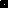 